LISA 1Kohila Vallavolikogu 27.08.2019otsuse nr 34Kohila vallaLoone ja Urge külaUus-Neeme ja Neeme kinnistute detailplaneerinu osaline kehtetuks tunnistamineDetailplaneeringu kehtetuks tunnistamine ala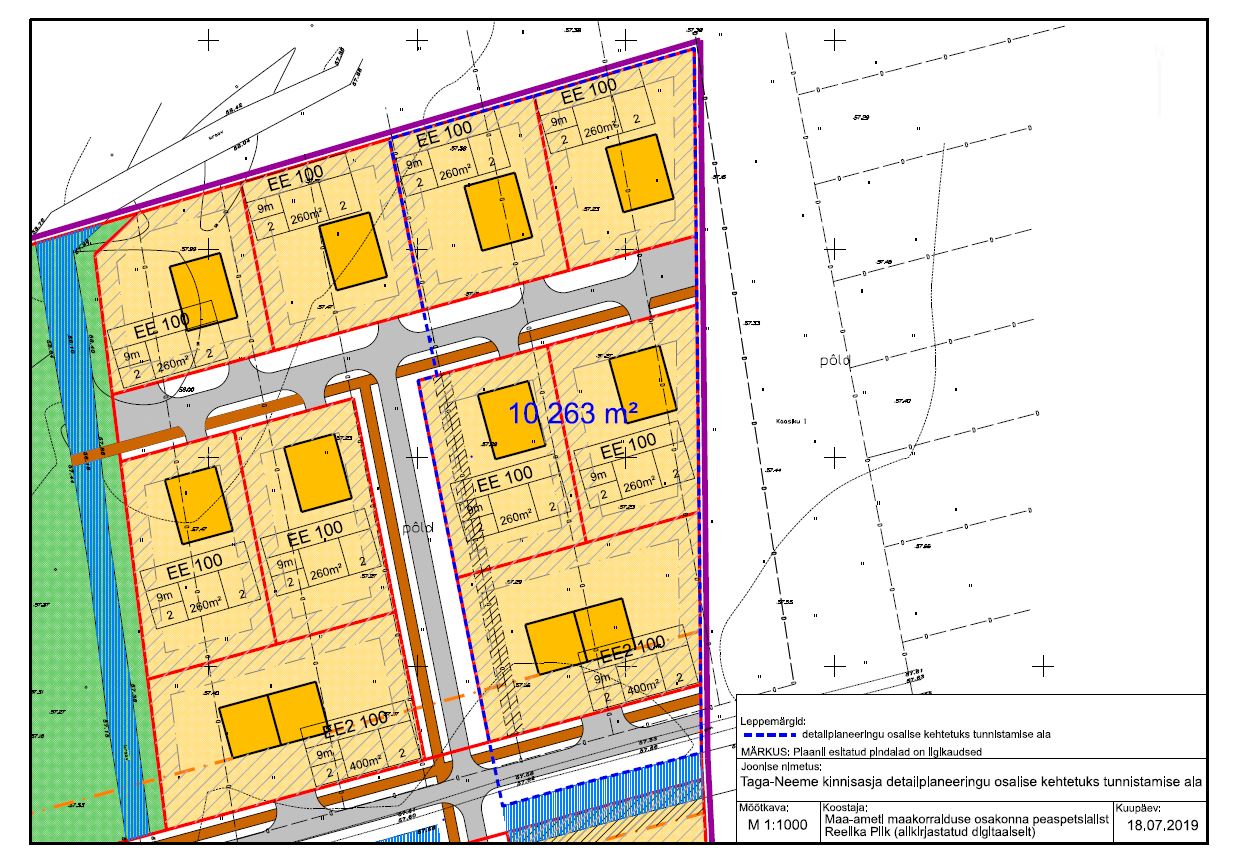            PLANEERINGUKOHASTE MAAÜKSUSTE PIIRID           DETAILPLANEERINGU KEHTETUKS TUNNISTAMINE ALA